               Информационный листок  № 28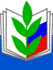 (01.10.2019 г.)Воронежская областная организация профсоюза работников народного образования и науки РФ                          Председателям                                          рай (гор) организаций профсоюза,                                                        выборных органов                                                       первичных профорганизацийВНИМАНИЕ!ЭЛЕКТРОННЫЕ ТРУДОВЫЕ КНИЖКИ!С 2020 года в России планируется ввести электронную трудовую книжку – новый формат имеющегося документа. Направляем в ваш адрес информацию, размещенную на сайте Отделения Пенсионного фонда России (ОПФР) по Воронежской области.Переход на электронные трудовые книжкиФормирование электронных трудовых книжек россиян должно начаться с 2020 года. Для всех работающих граждан переход к новому формату сведений о трудовой деятельности будет осуществляться только с согласия работника.Работники в течение 2020 года могут подать заявление работодателю в произвольной форме о сохранении бумажной трудовой книжки. Тогда работодатель наряду с электронной книжкой продолжит вносить сведения о трудовой деятельности также в бумажную версию.Работники, которые до конца 2020 года не подадут заявление работодателю о сохранении бумажной трудовой книжки, получат ее на руки. Сведения об их трудовой деятельности начиная с 2021 года будут формироваться только в цифровом формате.Перечень сведений электронной трудовой книжкиЭлектронная трудовая книжка сохраняет весь перечень сведений, которые учитываются в бумажной трудовой книжке, а именно:место работы,периоды работы,должность (специальность, профессия),квалификация (разряд, класс, категория, уровень квалификации),даты приема, увольнения, перевода на другую работу,основания прекращения трудового договора.Работодатели с 1 января 2020 года обязаны ежемесячно представлять в Пенсионный фонд России сведения о трудовой деятельности, на основе которых будут формироваться электронные трудовые книжки. В связи с введением электронных трудовых книжек работодателям необходимо:письменно проинформировать работников о соответствующих изменениях в трудовом законодательстве, письменно проинформировать работников о их праве сохранить бумажную трудовую книжку,провести работу по внесению изменений в локальные нормат.акты,  внести изменения в соглашения и коллективные договоры. Начиная с 1 января 2021 года в случаях приема на работу или увольнения сведения о трудовой деятельности должны будут представляться организацией - работодателем в Пенсионный фонд не позднее рабочего дня, следующего за днем издания документа, являющегося основанием для приема на работу или увольненияЗаконодательство об электронных трудовых книжкахВ настоящее время для осуществления перехода на электронные трудовые книжки  Правительством подготовлены проекты изменений федеральных законов (ТК РФ, КоАП РФ, федеральный закон № 27-ФЗ от 01.04.1996 г. «Об индивидуальном (персонифицированном) учете в системе обязательного пенсионного страхования»), которые направлены на рассмотрение Федерального собрания.Данные изменения устанавливают возможность ведения информации о трудовой деятельности в электронном виде; вводят обязанность работодателей с 1 января 2020 года представлять в информационную систему ПФ России сведения о трудовой деятельности работников; устанавливают административную ответственность для работодателя за нарушение сроков представления сведений либо представление неполных или недостоверных сведений.  Одновременно, утверждаются формы для предоставления сведении о трудовой деятельности работника и порядок их подачи.Вопросы-ответы по электронной трудовой книжкеМожно ли будет сохранить бумажную трудовую книжку?Да, можно. Для этого будет необходимо подать письменное заявление работодателю до конца 2020 года. В этом случае с 2021 года бумажную трудовую книжку продолжат вести одновременно с электронной.В каком случае нельзя будет сохранить бумажную трудовую книжку?Если гражданин впервые устроится на работу с 1 января 2021 года.             У таких работников данные о трудовой деятельности будут вестись только в электронном виде.Периодичность подачи сведений в Пенсионный фонд работодателем?С 1 января 2020 года сведения о трудовой деятельности застрахованных лиц будет необходимо предоставлять в ПФР ежемесячно не позднее 15-го числа месяца, следующего за отчетным;с 1 января 2021 года сведения в случаях приема на работу или увольнения должны будут представляться не позднее рабочего дня, следующего за днем приема на работу или увольнения.Как работодатель будет направлять сведения о трудовой деятельности сотрудников в ПФР?Аналогично другой отчетности в ПФР.Как можно будет получить сведения из электронной трудовой книжки?Сведения из электронной трудовой книжки можно будет получить через личный кабинет на сайте Пенсионного фонда России - pfrf.ru и на сайте Портала государственных услуг - gosuslugi.ru.Информацию из электронной трудовой книжки можно будет получить также в бумажном виде, подав заявку:работодателю (по последнему месту работы);в территориальный орган Пенсионного фонда России;в многофункциональный центр (МФЦ).В отличие от бумажной версии, какая еще информация будет содержаться в электронной трудовой книжке?По составу данных обе книжки почти идентичны.Как можно будет предъявлять электронную трудовую книжку при устройстве на работу?Информация представляется работодателю либо в распечатанном виде, либо в электронной форме с цифровой подписью. И в том и в другом случае работодатель переносит данные в свою систему кадрового учета.При увольнении информация о трудовой деятельности будет фиксироваться только в электронном виде?Нет, при увольнении работодатель будет обязан выдать работнику сведения о трудовой деятельности либо на бумаге, либо в электронном виде (если у работодателя есть такая возможность). В случае сохранения бумажной трудовой книжки, данные будут фиксироваться в ней.Уважаемые коллеги,просим довести эту информацию до членов первичных профсоюзных организаций.Воронежская областная организация профсоюза работников народного образования и науки РФ